MUZIKOS SKLAIDOS PROJEKTAI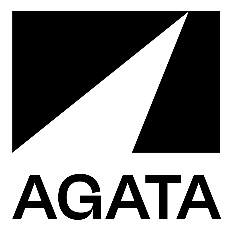 Paraiškos teikiamos el. paštu ruta@agata.lt iki 2022-04-30INFORMACIJA APIE PAREIŠKĖJĄ:PROJEKTO INFORMACIJA:PROJEKTO AUDITORIJA:AGATA ĮTRAUKIMAS KAIP PROJEKTO PARTNERIO:PROJEKTO SĄMATA:Vardas pavardė / organizacijos pavadinimasEl. paštasTel. nr.Projekto pavadinimasProjekto įgyvendinimo laikotarpisVietaProjekto idėjos aprašymasProjekto tikslas ir pagrindiniai uždaviniaiPlanuojama programaProjekto dalyviaiPlanuojamos komunikacijos priemonėsPlanuojami projekto partneriaiKokia projekto tikslinė auditorija?Koks planuojamas dalyvių (lankytojų) skaičius?Kaip AGATA bus integruota kaip projekto partneris? Nr.Išlaidų pavadinimasPrašoma suma iš AGATA, Eur1.2.3.4.5.6.7.8.Iš viso prašoma suma iš AGATA, EurIš viso prašoma suma iš AGATA, EurProjekto bendra sąmata, EurProjekto bendra sąmata, Eur